COMUNE DI SOMMARIVA DEL  BOSCOProvincia di CUNEOPiazza Seyssel , n. 1 - SOMMARIVA DEL BOSCO C.A.P. 12048           Si ricorda alla cittadinanza che è attivo un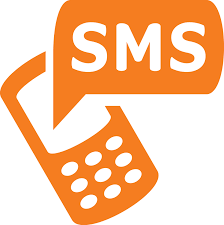 Con lo scopo di tenervi rmati circa allarmi di protezione civile, chiusura strade e scuole, eventi culturali…Al servizio, completante gratuito (tranne il costo del ssaggio di attivazione), è possibile registrarsi per ricevere ssaggi:-Inerenti la scuola (ogni comunicazione inerente il mondo scolastico, tra cui la chiusura scuole causa maltempo, il servizio Scuolabus ecc…) inviando un SMS al nuro 335 7160421 con il testo:4222a SI (4222a+SPAZIO+SI)-di carattere generale (chiusura strade, allarmi di protezione civile, manifestazioni, feste, trasporti, agricoltura) inviando un SMS al nuro 335 7160421 con il testo: 4222b SI (4222b+SPAZIO+SI)E’ possibile registrarsi indistintante ad una sola o ad entrambe le categorieI dati saranno trattati in conformità alle vigenti normative in materia di privacy (D.lgs. 196/2003)Istruzioni per i cittadiniI cittadini che intendono ricevere SMS rmativi da parte del Sindaco o suo delegato devono registrarsi sul sistema co da seguenti istruzioni:REGISTRAZIONE: Inviare un SMS al nuro 335 7160421 con il ssaggio: 4222a SI (4222a+SPAZIO+SI) per le notizie inerenti la Scuola;4222b SI (4222b+SPAZIO+SI) per le notizie di carattere generale;Il sistema dopo circa un minuto invia l’accettazione della registrazione con il seguente ssaggio:Il nuro +39xxxxxxxx (nuro del richiedente del servizio) è stato aggiunto alla lista di distribuzione del Comune di Sommariva del Bosco.EVENTUALE CANCELLAZIONE: Inviare un SMS al nuro 335 7160421 con il ssaggio:4222a NO (4222a+SPAZIO+NO) oppure 4222b NO (4222b+SPAZIO+NO)Il sistema dopo circa un minuto invia l’accettazione della registrazione con il seguente ssaggio:Il nuro +39xxxxxxxx (nuro del richiedente del servizio) è stato eliminato dalla lista di distribuzione del Comune di Sommariva del Bosco.ATTENZIONE: il sistema non risponde a SMS con errori di sintassi (digitare esattante quanto sopra riportato) o a ssaggi con mittente anonimo.Con l’invio dell’SMS il titolare del cellulare/contratto autorizza, ai sensi del D.lgs. 196/2003 sulla privacy, il Sindaco o suo delegato a trasttere ssaggi istituzionali al proprio nuro di telefonia mobile; non vengono acquisiti dati di tipo  e il nuro del cellulare registrato verrà utilizzato solo per invio di ssaggi istituzionali.Il SindacoDott. Pessione Matteo